Críticas ApreciosC1.Mi compañera de piso iba ayer a Madrid, pero perdió el tren ese día porque durmió media hora.Enfóquese diferente :Dormir bien es importante para nuestra salud.  Pero, si te levantas media hora antes, ¿te ahorrarás una entrada?  De esta forma no perderás el tren.A1.Me gusta este platillo que hiciste, sabe bien. Creo que tus habilidades culinarias son muy buenas.C2.Twitter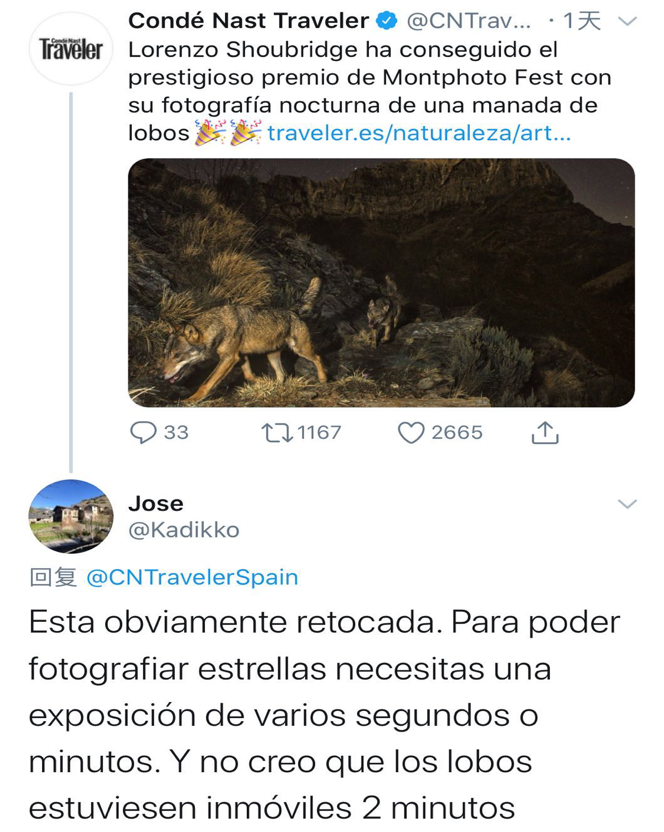 A2.EL PAÍS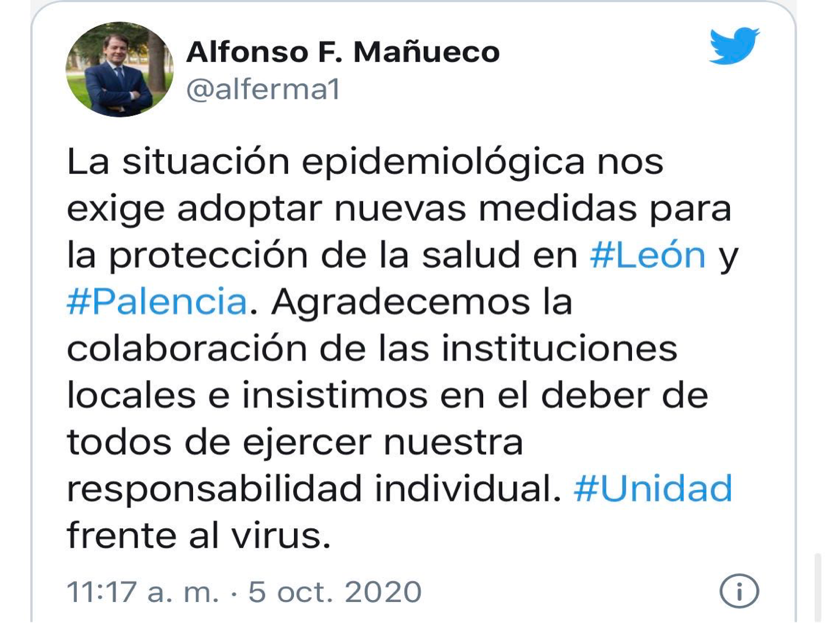 C3.WhatsApp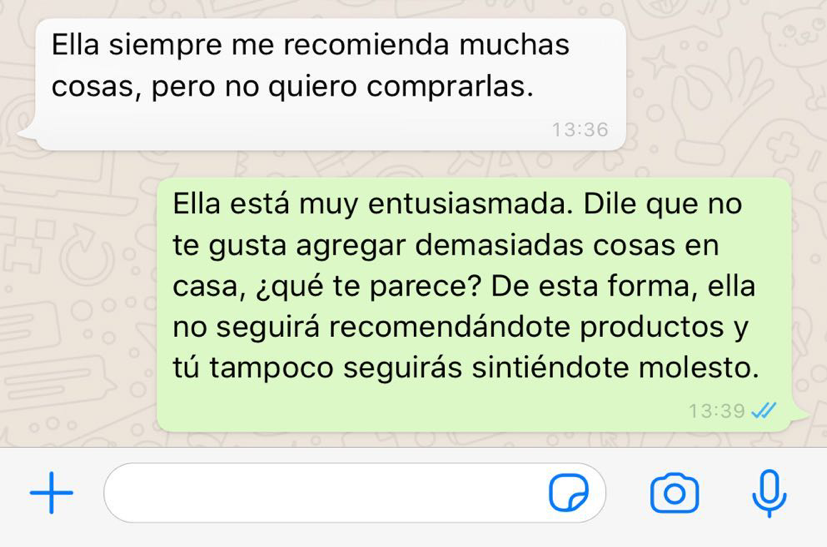 A3.WeChat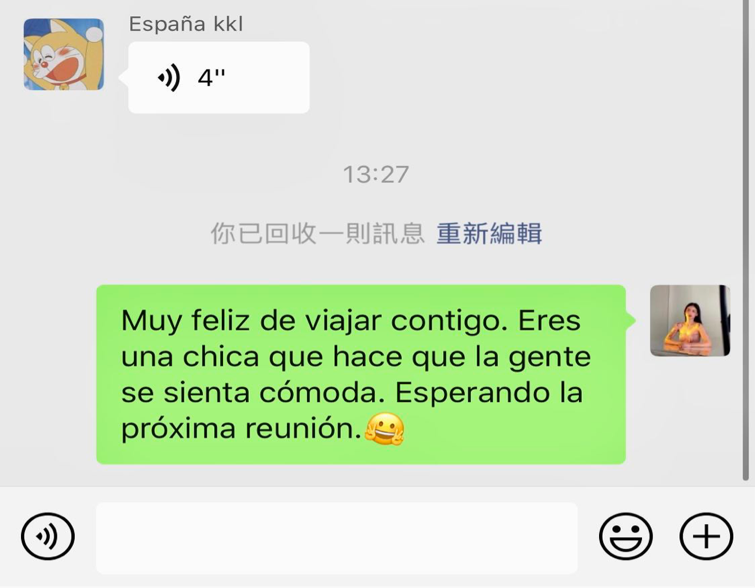 